	ملاحظات (إن وجدت):إرشادات عامة:لا يحق للطالبـ/ـبة حذف مقررات من مستواه الحالي (المستوى الصفري).استلام الطلب لا يعني بالضرورة تنفيذه ويجب على الطالبـ/ـبة متابعته من خلال جدوله الدراسي على بوابة النظام الأكاديمي.جامعة القصيم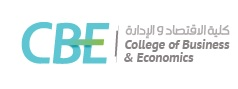 كلية الاقتصاد والإدارة نموذج طلب تسجيل مقرر وكالة الكلية للشؤون التعليميةالرقم الجامعـــياسـم الطالـــب/ـةالبريد الإلكترونيرقم الجــــــوالالفصل الدراسيالعام الجامعيالوضع الأكاديمي: خريجـ/ـة ولدي تعارض في الاختبار النهائي. خريجـ/ـة (أو متوقع تخرجي على الفصل القادم) وأحتاج تسجيل مقرر له متطلب سابق. متوقع تخرجي على الفصل القادم. لم يتم تخصيصي لحد الان وأحتاج تسجيل ساعات إضافية من خارج الخطة (مثال: مقرر 240 دار، 241 تاج، 242 نما ........). أخرى.الوضع الأكاديمي: خريجـ/ـة ولدي تعارض في الاختبار النهائي. خريجـ/ـة (أو متوقع تخرجي على الفصل القادم) وأحتاج تسجيل مقرر له متطلب سابق. متوقع تخرجي على الفصل القادم. لم يتم تخصيصي لحد الان وأحتاج تسجيل ساعات إضافية من خارج الخطة (مثال: مقرر 240 دار، 241 تاج، 242 نما ........). أخرى.الوضع الأكاديمي: خريجـ/ـة ولدي تعارض في الاختبار النهائي. خريجـ/ـة (أو متوقع تخرجي على الفصل القادم) وأحتاج تسجيل مقرر له متطلب سابق. متوقع تخرجي على الفصل القادم. لم يتم تخصيصي لحد الان وأحتاج تسجيل ساعات إضافية من خارج الخطة (مثال: مقرر 240 دار، 241 تاج، 242 نما ........). أخرى.الوضع الأكاديمي: خريجـ/ـة ولدي تعارض في الاختبار النهائي. خريجـ/ـة (أو متوقع تخرجي على الفصل القادم) وأحتاج تسجيل مقرر له متطلب سابق. متوقع تخرجي على الفصل القادم. لم يتم تخصيصي لحد الان وأحتاج تسجيل ساعات إضافية من خارج الخطة (مثال: مقرر 240 دار، 241 تاج، 242 نما ........). أخرى.تعديل شعبةتعديل شعبةتعديل شعبةإضافةإضافةحذفبيانات المقرربيانات المقررمرقم شعبة بديلة (اختياري)رقم الشعبة الجديدةرقم الشعبة الحاليةرقم شعبة بديلة (اختياري)رقم الشعبةرقم الشعبةاسم المقرررقم ورمز المقررم123456الـتـاريــخ توقـيــع الطالـــب/ـة